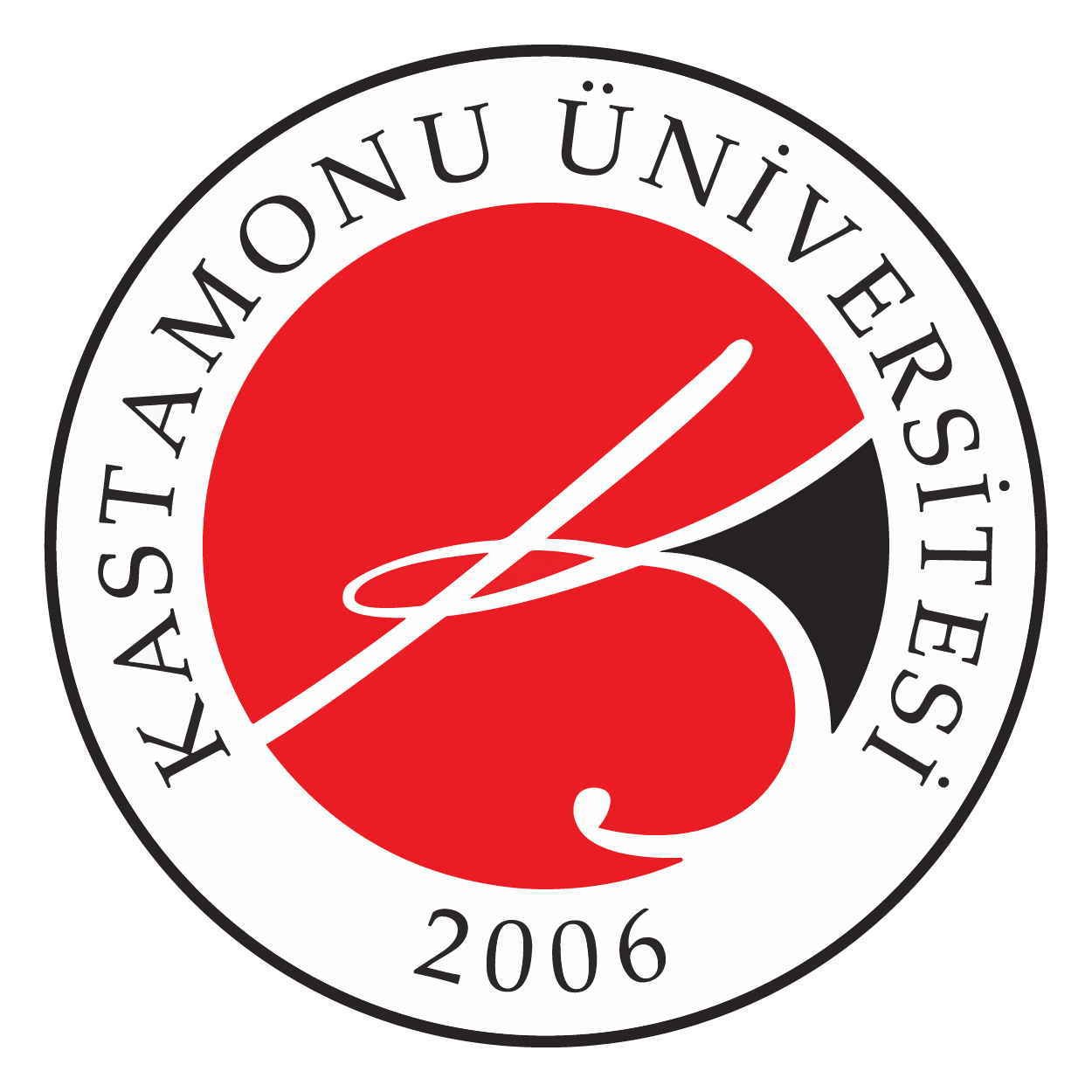 STAJ TALEP BEYANI VE TAAHÜTNAMEKASTAMONU ÜNİVERSİTESİTOSYA MESLEK YÜKSEKOKULU MÜDÜRLÜĞÜNEKastamonu Üniversitesi Tosya Meslek Yüksekokulu tarafından COVID-19 Pandemisi nedeniyle tedbir amaçlı olarak, 2020-2021 Eğitim Öğretim Yılı Yaz Stajı’nın uzaktan eğitim modeli ile (proje, ödev) yapılabilmesine müsaade edilmesine rağmen; staj faaliyetleri sürecinde ortaya çıkabilecek her türlü riski kendi özgür irademle kabul ederek ve gerekli tüm bireysel önlemleri alarak …… / ….. / 2021 ile …… / ….. / 2021 tarihleri arasında aşağıda belirttiğim firma/kurumda ……………………………………… Stajı’nı yüz yüze yapmak istiyorum. 
Staj faaliyetleri sürecinde Covid-19 Pandemisi ile ilgili oluşabilecek her türlü olumsuzluk nedeniyle Kastamonu Üniversitesi Rektörlüğünü ve/veya Tosya Meslek Yüksekokulu Müdürlüğü ve/veya Kastamonu Üniversitesinin herhangi bir personelini sorumlu tutmayacağımı taahhüt ederim.ÖğrencininAdı Soyadı 	:TC No 	:Tel No		:E-mail 	:Tarih 		:İmza 		:	Staj YerininUnvanı 	:Adresi 		:	Tel No 	: